Name of journal: World Journal of Gastroenterology ESPS Manuscript NO: 13900Columns: Original ArticleBasic StudyAre gastric mucosal macrophages responsible for gastric injury in acute pancreatitis?Dang SC et al. Mucosal macrophages mediate gastric injury Sheng-Chun Dang, Hao Wang, Jian-Xin Zhang, Lei Cui, De-Li Jiang, Rong-Fang Chen, Jian-Guo Qu, Xiang-Qian Shen, Min Chen, Min GuSheng-Chun Dang, Hao Wang, Jian-Xin Zhang, Lei Cui, Rong-Fang Chen, Jian-Guo Qu, Department of General Surgery, The Affiliated Hospital of Jiangsu University, Zhenjiang 212001, Jiangsu Province, ChinaDe-Li Jiang, Min Chen, School of Chemistry and Chemical Engineering of Jiangsu University, Zhenjiang 212013, Jiangsu Province, ChinaXiang-Qian Shen, Institute for Advanced Materials, Jiangsu University, Zhenjiang 212013, Jiangsu Province, ChinaMin Gu, Zhengjang Integrative Medicine Hospital, Zhenjiang 212001, Jiangsu Province, ChinaAuthor contributions: Dang SC, Zhang JX and Gu M contributed equally to this work; Dang SC and Zhang JX designed the research; Dang SC, Wang H, Cui L, Chen RF, Qu JG and Shen XQ performed the research; Chen M and Jiang DL prepared the liposomes; Dang SC analyzed the data; Dang SC and Gu M wrote the paper.Supported by Jiangsu Planned Projects for Postdoctoral Research Funds, No. 1302096B; and Natural Science Foundation of Jiangsu Province, No. BK2011484 and No. 2012704; National Natural Science Foundation of China, No. 81070287Correspondence to: Sheng-Chun Dang, MD, Department of General Surgery, the Affiliated Hospital of Jiangsu University, No. 438 Jiefang Road, Zhenjiang 212001, Jiangsu Province, China. dscgu@163.com Telephone: +86-511-88820988   Fax: +86-511-88820988Received: September 6, 2014    Revised: November 2, 2014 Accepted: December 5, 2014Published online:AbstractAIM: To investigate the protective effect of clodronate-containing liposomes against severe acute pancreatitis (SAP)-triggered acute gastric mucosal injury (AGMI) in rats. METHODS: Clodronate- and phosphate-buffered saline (PBS)-containing liposomes were prepared by reverse-phase evaporation. The SAP rat model was established by injecting sodium taurocholate into the pancreatic subcapsular space. Sprague-Dawley rats were randomly divided into three groups: control (C), SAP plus PBS-containing liposome (P) and SAP plus clodronate-containing liposome (T). Serum tumor necrosis factor (TNF)-α levels were estimated by ELISA. Pathological changes in the gastric mucosa and pancreas were observed by hematoxylin and eosin (HE) staining. Apoptotic cells were detected by terminal deoxynucleotidyl transferase dUTP nick end labeling staining. The numbers of macrophages in the gastric mucosa were analyzed by CD68 immunohistochemical staining.RESULTS: The liposomes had a mean diameter of 150 ± 30 nm. The TNF-α levels were significantly higher in the P group than that in the C group (2 h, 145.13 ± 11.50 vs 23.2 ± 2.03; 6 h, 245.06 ± 12.11 vs 30.28 ± 6.07, P < 0.05), and they were significantly lower in the T group than that in the P group (2 h, 93.24 ± 23.11 vs 145.13 ± 11.50; 6 h, 135.18 ± 13.10 vs 245.06 ± 12.11, P < 0.05). The pathological scores of the pancreas were lower in the T group than in the P group (2 h, 1.88 ± 0.83 vs 4.13 ± 0.83; 6 h, 2.87 ± 0.64 vs 6.25 ± 0.88, P < 0.01). The pathological scores of the gastric mucosa were also lower in the T group than in the P group (2 h, 1.12 ± 0.64 vs 2 ± 0.75; 6 h, 1.58 ± 0.53 vs 3 ± 1.31, P < 0.05). In addition, increased CD68 levels were observed in the gastric mucosa of the P group compared with the C group. Clodronate-containing liposomes decreased the CD68 levels in the mucosa of the T group. The apoptotic indexes of the gastric mucosa were higher in the T group than in the P group (2 h, 15.7 ± 0.92 vs 11.5 ± 1.64; 6 h, 21.12 ± 1.06 vs 12.6 ± 2.44, P < 0.01). CONCLUSION: Gastric macrophages contribute to the pathogenesis of gastric injury in SAP. Clodronate-containing liposomes have protective effects against AGMI in rats with SAP. © 2014 Baishideng Publishing Group Co., Limited. All rights reservedKey words: Pancreatitis; Clodronate disodium; Macrophage; Gastric mucosal injuryCore tip: In this study, we investigated the protective effect of clodronate liposomes against severe acute pancreatitis (SAP)-triggered acute gastric mucosal injury in rats. Our results revealed that gastric macrophages are involved in the pathogenesis of gastric injury in SAP. Moreover, clodronate-containing liposomes have protective effects against gastric mucosal injury in rats with SAP. Therefore, the blockade of macrophage infiltration may represent a novel therapeutic strategy for the treatment of SAP.Dang SC, Wang H, Zhang JX, Cui L, Jiang DL, Chen RF, Qu JG, Shen XQ, Chen M, Gu M. Are gastric mucosal macrophages responsible for gastric injury in acute pancreatitis? World J Gastroenterol 2014; In pressINTRODUCTION Severe acute pancreatitis (SAP) is often complicated by systemic inflammatory response syndrome (SIRS), eventually leading to dysfunction of multiple organs, including the liver, lungs, kidneys, intestine, and stomach[1-4]. Up to 50% of patients with SAP may have stress-related acute gastric mucosal injury (AGMI)[5]. Despite intensive research and clinical investigations, the pathogenesis of AGMI induced by SAP remains unclear. SAP-induced AGMI may be associated with ischemic reperfusion injury, excessive release of inflammatory mediators, microcirculatory disturbance, and oxidative stress[6-11]. Recent research has revealed that activated macrophages secrete inflammatory cytokines such as TNF-α and IL-6 etc., which results in gastric mucosal injury[12-15]. Increased apoptosis in the gastric mucosa is known to be responsible for SAP-associated mucosal dysfunction[16]. Gastric mucosal macrophages secrete inflammatory factors, and therefore play a key role in AGMI. Hence depleting macrophages may reduce gastric mucosal damage in SAP.Clodronate belongs to the bisphosphonate (BP) family of drugs, and it is a potent inhibitor of osteoporosis and other diseases[17,18]. As with other BPs, clodronate liposomes are readily phagocytosed by macrophages[19]. Van Rooijen et al[20] reported that clodronate could selectively inhibit the viability of macrophages by inducing apoptosis. Once clodronate is incorporated within liposomes, it is phagocytosed by macrophages, resulting in selective depletion of macrophages[21].In this study, we investigated the effect of clodronate-containing liposomes on AGMI. Our results provide the basis for a new strategy for SAP treatment. MATERIALS AND METHODSMaterials and reagentsForty-eight Sprague-Dawley (SD) rats (weight, 350–385 g) were provided by the Jiangsu University. Sodium taurocholate was obtained from Sigma (Sigma, United States). Clodronate was obtained from Wei-jing (Shanghai Wei-jing Technology Enterprise Co., Ltd.). The terminal deoxynucleotidyl transferase dUTP nick end labeling (TUNEL) assay kit was purchased from Roche (In situ Apoptosis Detection Kit; Cat. No. 11684817910; Roche, Switzerland). The CD68 immunohistochemical kit was purchased from Fuzhou Maxim Company (China), and tumor necrosis factor (TNF)-α was purchased from Invitrogen Corp. (Carlsbad, California, United States). Preparation of clodronate- and phosphate-buffered saline-containing liposomes Clodronate and phosphate-buffered saline (PBS) (control) liposomes were prepared by reverse-phase evaporation, as described previously[20]. The suspensions were stored in an inert atmosphere of nitrogen until use. The concentration of encapsulated clodronate was determined using an ultraviolet spectrophotometer. The liposomes were dissolved in 4 mL of sterilized PBS (5 mg/mL). The suspension was shaken gently before administration (dosage, 20 mg/kg) to the rats, as described by Brigham et al[22] and Zhang et al[23].Animal models and experimental groups The rats were housed in individual cages maintained at 21–23  C and 60% ± 10% humidity. The rats were acclimatized for 1 wk before commencement of any experimental procedure, and allowed access to standard rat chow and water. All animal experiments were conducted in compliance with the guidelines specified by the Institutional Ethics Board. The rats were randomly divided into three groups: C group (control), P group (SAP + PBS-liposome), and T group (SAP + clodronate-liposome). These groups were further divided into two subgroups each: 2 h and 6 h (n = 8 in each group). The rat model with SAP was established by injecting sodium taurocholate (2 mL/kg body weight) into the pancreatic subcapsular space. PBS-containing liposomes (2 mL/kg body weight) were injected into the rats of the P group very slowly through the tail vein. Similarly, clodronate-containing liposomes were injected into the T-group rats, and normal saline into the C-group rats. At 2 and 6 h after the injections, the animals were sacrificed and the gastric mucosa and pancreas were harvested. No mortalities were observed at 2 and 6 h.Analysis of TNF-α levelTo assess the TNF-α level, blood was collected from the superior mesenteric vein. Serum TNF-α level was estimated using an ELISA kit. The data were expressed as pg/mL.Pathological examination Pancreatic and stomach tissue samples (4-µm thick) were fixed in 10% buffered formalin for 24 h. The paraffin-embedded tissue sections were then stained with hematoxylin and eosin (HE), and observed by a morphologist who was blinded to the experiments. The pancreatic pathological score was determined according to Kaiser’s scoring criteria[24]. The degree of pathological injury was assessed under a light microscope (each sample was blindly evaluated by a pathologist). The degree of injury was scored according to the Masuda criteria[25], with slight modifications, as follows: normal, 0; injury in the surface epithelium, 1; congestion and edema in the upper mucosa, 2; congestion, hemorrhage, and edema in the middle and lower mucosa, 3; structural disorder or necrosis in the upper mucosal glands, 4; and deep necrosis and ulceration, 5. The average injury score for each rat was calculated from 10 random fields.TUNEL staining of gastric mucosaApoptosis of the tissue samples was detected by TUNEL staining according to the manufacturer’s protocol. Data were presented as the average results of three sections per tissue per rat. Immunohistochemistry for macrophage marker (CD68) in the gastric mucosa Gastric mucosal macrophage infiltration in the rats was assessed by CD68 immunohistochemical staining using a commercial monoclonal anti-rat CD68 (macrophage marker) antibody. Statistical analysisThe Statistical Product and Service Solutions (SPSS) software (version 19.0) was used for the analyses. All values were reported as the mean ± SD. One-way analysis of variance was performed in cases where equal variance was assumed. Otherwise, a nonparametric test (Kruskal-Wallis test) was used. AGMI grading was analyzed using the Mann-Whitney U test. A P value less than 0.05 was considered statistically significant. RESULTSCharacterization of liposomes by electron microscopy The spherical and mainly unilamellar liposomes had similar size distributions, as assessed by transmission electron microscopy (TEM). The liposomes had a mean diameter of 150 ± 30 nm. The encapsulation yield of the liposomes was 26%. Comparison of serum TNF-α levelsThe serum TNF-α levels were higher in the P group than in the C group (2 h, 145.13 ± 11.50 vs 23.2 ± 2.03; 6 h, 245.06 ± 12.11 vs 30.28 ± 6.07, P < 0.05). The serum TNF-α levels were significantly decreased in the T group, compared with the P group (2 h, 93.24 ± 23.11 vs 145.13 ± 11.50; 6 h, 135.18 ± 13.10 vs 245.06 ± 12.11, P < 0.05).Clodronate-containing liposomes protect the pancreas from damage caused by SAPNo significant changes were observed in the pancreas of the C group rats upon gross observation. Visible bloody ascites, pancreatic edema, hemorrhage, and necrosis were observed in the abdominal cavity of rats in the P group, and mild morphological changes in the pancreas, small amount of ascites, and visible pancreatic focal hemorrhage were observed in the T group. Microscopically, the rats in the C group showed normal pancreatic histology; the pancreas of the P-group rats were faintly edematous, with some inflammatory cell infiltration (at 2 h). Adipose tissue surrounding the pancreas, moderate hemorrhage, necrosis, and pancreatic acinar cells and tissues were also observed (at 6 h). The rats in the T group had mild pancreatic interstitial edema and neutrophil and mononuclear cell infiltration. However, no significant hemorrhage or necrosis was observed (Figure 1). The pancreatic histological scores were significantly different in the P and T groups, compared with the C group (2 h, 4.13 ± 0.83, 1.88 ± 0.83 vs 1 ± 0.53; 6 h, 6.25 ± 0.88, 2.87 ± 0.64 vs 1.25 ± 0.46, P < 0.01). The pathological change in the T group was less severe than that in the P group (2 h, 1.88 ± 0.83 vs 4.13 ± 0.83; 6 h, 2.87 ± 0.64 vs 6.25 ± 0.88, P < 0.01).Clodronate-containing liposomes relieve SAP-induced pathological changes in the gastric mucosa The mucosal surface of the C-group rats was smooth, with no significant abnormality, and the gastric mucosal glands were of consistent size and shape, and were neatly arranged in a single column. No inflammatory cell infiltration into the mucosal layer was detected. In the SAP group, extensive edema, leucocyte infiltration, and disoriented/asymmetrical gastric tubes were observed at 2 h after SAP induction. At 6 h, these pathological changes were even more pronounced. The T-group rats had reduced number of inflammatory cells in the gastric mucous layer, neatly arranged gastric glands, and mucus thickening, and showed recovery of glandular structure. The severity of the pathological scores in the P and T groups were significantly higher than that in the C group (2 h, 2 ± 0.75, 1.12 ± 0.64 vs 0.13 ± 0.35; 6 h, 3 ± 1.31, 1.58 ± 0.53 vs 0.25 ± 0.46, P < 0.05). The severity score of the P group was significantly higher than that of the T group (P < 0.05; Figure 2).Ratio of apoptosis of macrophages in the gastric mucosa, as assessed by TUNEL stainingAdditional evidence of apoptosis in the gastric mucosa was obtained by a TUNEL assay. There were significant differences regarding the number of apoptotic cells between the C and P groups (2 h, 3.38 ± 2.12 vs 11.5 ± 1.64; 6 h, 4 ± 2.9 vs 12.6 ± 2.44, P < 0.05). The apoptotic cell index of the mucosal macrophages in the T group at 2 and 6 h was significantly higher than that in the P group (2 h, 15.7 ± 0.92 vs 11.5 ± 1.64; 6 h, 21.12 ± 1.06 vs 12.6 ± 2.44, P < 0.05; Figure 3). CD68 immunohistochemistry Immunostaining for CD-68 revealed that the gastric tissue was under homeostatic conditions in the C group. Macrophage numbers were decreased in the gastric tissue sections obtained from the T group. Normal mucosa with basal levels of CD68 expression was observed in the C group. Intense staining of CD68-positive cells was observed in the muscularis, submucosa (muscularis mucosa), and mucosa layers of the stomach, particularly in the muscularis mucosa and the vascular system of the P-group rats. Clondronate administration significantly decreased the staining of CD68, particularly in the muscularis mucosa of the T group, compared with the P group (Figure 4).DISCUSSIONThe results of the present study confirmed that SAP is associated with complications such as SIRS, MODS, AGMI, and local pathogenesis within the pancreas. SAP-induced pathological changes in the stomach worsen over time. Diffused microcirculatory disorders (MCDs) may play a key role in the development of AGMI. However, the underlying mechanism is still unknown. AGMI causes disturbance of microcirculation, which can damage the gastric mucosa and lead to vasoconstriction, shunting, leukocyte adherence, increased blood viscosity, and coagulation. Oxygen free radicals, ischemia-reperfusion injury, and various inflammatory mediators are the principal mediators of the transformation of AGMI from a local inflammatory process to a systemic illness. The excessive proinflammatory cytokine release associated with AGMI is responsible for the deterioration of local and systemic functions[10]. During the last decade, several studies have indicated that macrophages are the initial mediators of SAP, which eventually leads to multiple organ failure[26-29]. Therefore, treating SAP by depleting the infiltrating macrophages has attracted immense interest.Mediators of inflammation, produced by macrophages, induce an inflammatory cascade, and cause gastric mucosal injury and gastric dysfunction. TNF-α, produced by macrophages, results in injury to multiple organs and causes inflammation, edema, ischemia, hemorrhage, and neutrophilic leucocytes accumulation. The neutrophilic leucocytes in turn secrete various pro-inflammatory factors[30,31]. At the early stage of SAP, interleukin (IL)-1β stimulates the expression of phospholipase A-1 (PLA-2), and triggers vascular migration of monocytes to the site of infection. MCD, nitrous oxide, and reactive oxygen species are crucial mediators of AGMI[32-34].In this study, we investigated the possible contribution of gastric mucosal macrophages to the severity of induced SAP. TNF-α level was notably increased in the P group, and this increase was suppressed by clodronate in the T-group rats (P < 0.01). Less severe gastric mucosal damage was observed in the T group compared with the P group (P < 0.01). Gastric tissue injury was closely correlated with CD68 expression, indicating that gastric mucosal macrophages are involved in the pathogenesis of gastric mucosa injury in SAP. Depletion of macrophages by liposome-encapsulated clodronate inhibited inflammation and gastric injury in rats with SAP. This might serve as the basis for a new therapeutic strategy for the treatment of SAP and SAP-induced gastric mucosa injury. In conclusion, our study revealed that macrophages might be the main mediators of SAP-induced AGMI, and that depletion of macrophages can markedly reduce gastric inflammation.commentsBackgroundSevere acute pancreatitis (SAP) is often associated with systemic inflammatory response syndrome, and eventually leads to dysfunction of multiple organs. Up to 50% of patients with SAP may have stress-related acute gastric mucosal injury. Recent studies have shown that activated macrophages secrete inflammatory factors that lead to systemic inflammatory response and eventually MODS, including gastric mucosal injury. Research frontiers In this study, the authors demonstrated that SAP-induced inflammation is mediated by macrophage infiltration in the gastric mucosa, and treatment with clodronate depletes macrophages. The study provides the basis for a novel therapeutic strategy for the treatment of SAP. Innovations and breakthroughsIn the present study, the authors examined whether liposomes containing clodronate could prevent the development of SAP-induced gastric mucosal injury by modulating the inflammatory process. Applications This is an experimental study designed to detect the infiltration of macrophages into the gastric mucosa in SAP and to evaluate the effects of clodronate-containing liposomes on gastric mucosal macrophages. The authors concluded that clodronate-containing liposomes protected SAP rats against gastric mucosal injury. Terminology Clodronate belongs to the bisphosphonate (BP) family of drugs. Bisphosphonate clodronate could selectively inhibit the viability of macrophages by inducing apoptosis. Peer review The manuscript is interesting and reports important data on acute pancreatitis. In the Discussion, the authors report that clodronate-containing liposomes induce apoptosis in macrophages. REFERENCES 1 Rau BM, Krüger CM, Hasel C, Oliveira V, Rubie C, Beger HG, Schilling MK. Effects of immunosuppressive and immunostimulative treatment on pancreatic injury and mortality in severe acute experimental pancreatitis. Pancreas 2006; 33: 174-183 [PMID: 16868484 DOI: 10.1097/01.mpa.0000226895.16817.a1]2 Zhang JX, Dang SC, Qu JG, Wang XQ, Chen GZ. Changes of gastric and intestinal blood flow, serum phospholipase A2 and interleukin-1beta in rats with acute necrotizing pancreatitis. World J Gastroenterol 2005; 11: 3578-3581 [PMID: 15962379]3 Zhang JX, Dang SC. Ligustrazine alleviates acute lung injury in a rat model of acute necrotizing pancreatitis. Hepatobiliary Pancreat Dis Int 2006; 5: 605-609 [PMID: 17085351]4 Shi C, Andersson R, Zhao X, Wang X. Potential role of reactive oxygen species in pancreatitis-associated multiple organ dysfunction. Pancreatology 2005; 5: 492-500 [PMID: 16020935 DOI: 10.1159/000087063]5 Hsu CY, Lee KC, Chan CC, Lee FY, Lin HC. Gastric necrosis and perforation as a severe complication of pancreatic pseudocyst. J Chin Med Assoc 2009; 72: 603-606 [PMID: 19948439 DOI: 10.1016/S1726-4901(09)70437-X]6 Dang SC, Zhang JX, Qu JG, Wang XQ, Fan X. Ligustrazine alleviates gastric mucosal injury in a rat model of acute necrotizing pancreatitis. Hepatobiliary Pancreat Dis Int 2007; 6: 213-218 [PMID: 17374585]7 Soong CV, Lewis HG, Halliday MI, Rowlands BJ. Intramucosal acidosis and the inflammatory response in acute pancreatitis. Am J Gastroenterol 1999; 94: 2423-2429 [PMID: 10484003 DOI: 10.1111/j.1572-0241.1999.01368.x]8 Dobosz M, Hac S, Mionskowska L, Dymecki D, Dobrowolski S, Wajda Z. Organ microcirculatory disturbances in experimental acute pancreatitis. A role of nitric oxide. Physiol Res 2005; 54: 363-368 [PMID: 15588145]9 Cuthbertson CM, Christophi C. Disturbances of the microcirculation in acute pancreatitis. Br J Surg 2006; 93: 518-530 [PMID: 16607683 DOI: 10.1002/bjs.5316]10 Osman MO, Gesser B, Mortensen JT, Matsushima K, Jensen SL, Larsen CG. Profiles of pro-inflammatory cytokines in the serum of rabbits after experimentally induced acute pancreatitis. Cytokine 2002; 17: 53-59 [PMID: 11886171 DOI: 10.1006/cyto.2001.0977]11 Yeo M, Kim DK, Cho SW, Lee SJ, Cho IH, Song GS, Moon BS. New phytopharmaceutical agent CJ-20001 modulates stress-induced inflammatory infiltration into gastric mucosa. Hepatogastroenterology 2012; 59: 942-946 [PMID: 22024230 DOI: 10.5754/hge11560]12 Mikami Y, Takeda K, Shibuya K, Qiu-Feng H, Shimamura H, Yamauchi J, Egawa S, Sunamura M, Yagi H, Endo Y, Matsuno S. Do peritoneal macrophages play an essential role in the progression of acute pancreatitis in rats? Pancreas 2003; 27: 253-260 [PMID: 14508132]13 Wereszczynska-Siemiatkowska U, Dlugosz JW, Siemiatkowski A, Chyczewski L, Gabryelewicz A. Lysosomal activity of pulmonary alveolar macrophages in acute experimental pancreatitis in rats with reference to positive PAF-antagonist (BN 52021) effect. Exp Toxicol Pathol 2000; 52: 119-125 [PMID: 10965985 DOI: 10.1016/S0940-2993(00)80095-0]14 Gutierrez PT, Folch-Puy E, Bulbena O, Closa D. Oxidised lipids present in ascitic fluid interfere with the regulation of the macrophages during acute pancreatitis, promoting an exacerbation of the inflammatory response. Gut 2008; 57: 642-648 [PMID: 18203805 DOI: 10.1136/gut.2007.127472]15 Dang SC, Zeng YH, Wang PJ, Chen BD, Chen RF, Kumar Singh A, Kumar P, Feng S, Cui L, Wang H, Zhang JX. Clodronate-superparamagnetic iron oxide-containing liposomes attenuate renal injury in rats with severe acute pancreatitis. J Zhejiang Univ Sci B 2014; 15: 556-565 [PMID: 24903993 DOI: 10.1631/jzus.B1300244]16 Ercan S, Basaranlar G, Gungor NE, Kencebay C, Sahin P, Celik-Ozenci C, Derin N. Ghrelin inhibits sodium metabisulfite induced oxidative stress and apoptosis in rat gastric mucosa. Food Chem Toxicol 2013; 56: 154-161 [PMID: 23439480 DOI: 10.1016/j.fct.2013.02.019]17 Yi S, Hawthorne WJ, Lehnert AM, Ha H, Wong JK, van Rooijen N, Davey K, Patel AT, Walters SN, Chandra A, O'Connell PJ. T cell-activated macrophages are capable of both recognition and rejection of pancreatic islet xenografts. J Immunol 2003; 170: 2750-2758 [PMID: 12594306]18 Berardi D, Raffaelli L, Perfetti G, Paolantonio M, Trisi P. Clodronate combined with a surfactant (Tween 20) does not improve osseointegration: a rabbit immunohistomorphometric study. Int J Immunopathol Pharmacol 2009; 22: 829-835 [PMID: 19822099]19 Yanai A, Maeda S, Shibata W, Hikiba Y, Sakamoto K, Nakagawa H, Ohmae T, Hirata Y, Ogura K, Muto S, Itai A, Omata M. Activation of IkappaB kinase and NF-kappaB is essential for Helicobacter pylori-induced chronic gastritis in Mongolian gerbils. Infect Immun 2008; 76: 781-787 [PMID: 18070894 DOI: 10.1128/IAI.01046-07]20 van Rooijen N, Sanders A, van den Berg TK. Apoptosis of macrophages induced by liposome-mediated intracellular delivery of clodronate and propamidine. J Immunol Methods 1996; 193: 93-99 [PMID: 8690935]21 Frith JC, Mönkkönen J, Blackburn GM, Russell RG, Rogers MJ. Clodronate and liposome-encapsulated clodronate are metabolized to a toxic ATP analog, adenosine 5'-(beta, gamma-dichloromethylene) triphosphate, by mammalian cells in vitro. J Bone Miner Res 1997; 12: 1358-1367 [PMID: 9286751 DOI: 10.1359/jbmr.1997.12.9.1358]22 Brigham DE, Little G, Lukyanenko YO, Hutson JC. Effects of clodronate-containing liposomes on testicular macrophages and Leydig cells in vitro. J Endocrinol 1997; 155: 87-92 [PMID: 9390010]23 Zhang JX, Dang SC, Qu JG, Wang XQ. Preventive effect of tetramethylpyrazine on intestinal mucosal injury in rats with acute necrotizing pancreatitis. World J Gastroenterol 2006; 12: 6386-6390 [PMID: 17072967]24 Kaiser AM, Saluja AK, Sengupta A, Saluja M, Steer ML. Relationship between severity, necrosis, and apoptosis in five models of experimental acute pancreatitis. Am J Physiol 1995; 269: C1295-C1304 [PMID: 7491921]25 Masuda E, Kawano S, Nagano K, Tsuji S, Takei Y, Hayashi N, Tsujii M, Oshita M, Michida T, Kobayashi I. Role of endogenous endothelin in pathogenesis of ethanol-induced gastric mucosal injury in rats. Am J Physiol 1993; 265: G474-G481 [PMID: 8214070]26 Xu XW, Yang XM, Bai YH, Zhao YR, Shi GS, Zhang JG, Zheng YH. Treatment with ginkgo biloba extract protects rats against acute pancreatitis-associated lung injury by modulating alveolar macrophage. Prz Gastroenterol 2014; 9: 43-48 [PMID: 24868298 DOI: 10.5114/pg.2014.40850]27 Xue P, Guo J, Yang XN, Huang W, Xia Q. Changes of neuronal acetylcholine receptor alpha 7 of peritoneal macrophage in experimental acute pancreatitis treated by Chaiqin Chengqi Decoction. Chin J Integr Med 2014; 20: 770-775 [PMID: 24452489 DOI: 10.1007/s11655-013-1661-x]28 Gea-Sorlí S, Guillamat R, Serrano-Mollar A, Closa D. Activation of lung macrophage subpopulations in experimental acute pancreatitis. J Pathol 2011; 223: 417-424 [PMID: 21171087 DOI: 10.1002/path.2814]29 Campos LM, Omori CH, Lotito AP, Jesus AA, Porta G, Silva CA. Acute pancreatitis in juvenile systemic lupus erythematosus: a manifestation of macrophage activation syndrome? Lupus 2010; 19: 1654-1658 [PMID: 20837568 DOI: 10.1177/0961203310378863]30 Santucci L, Fiorucci S, Giansanti M, Brunori PM, Di Matteo FM, Morelli A. Pentoxifylline prevents indomethacin induced acute gastric mucosal damage in rats: role of tumour necrosis factor alpha. Gut 1994; 35: 909-915 [PMID: 8063218]31 Hsu DZ, Chen YW, Chu PY, Periasamy S, Liu MY. Protective effect of 3,4-methylenedioxyphenol (sesamol) on stress-related mucosal disease in rats. Biomed Res Int 2013; 2013: 481827 [PMID: 23984371 DOI: 10.1155/2013/481827]32 Ueda K, Ueyama T, Yoshida K, Kimura H, Ito T, Shimizu Y, Oka M, Tsuruo Y, Ichinose M. Adaptive HNE-Nrf2-HO-1 pathway against oxidative stress is associated with acute gastric mucosal lesions. Am J Physiol Gastrointest Liver Physiol 2008; 295: G460-G469 [PMID: 18617559 DOI: 10.1152/ajpgi.00204.2007]33 Ortiz-Masiá D, Hernández C, Quintana E, Velázquez M, Cebrián S, Riaño A, Calatayud S, Esplugues JV, Barrachina MD. iNOS-derived nitric oxide mediates the increase in TFF2 expression associated with gastric damage: role of HIF-1. FASEB J 2010; 24: 136-145 [PMID: 19741170 DOI: 10.1096/fj.09-137489]34 Zhang Y, Chen H, Yang L. Toll-like receptor 4 participates in gastric mucosal protection through Cox-2 and PGE2. Dig Liver Dis 2010; 42: 472-476 [PMID: 20018573 DOI: 10.1016/j.dld.2009.10.007]P-Reviewer: Shiotani A S-Editor: Ma YJ L-Editor:  E-Editor: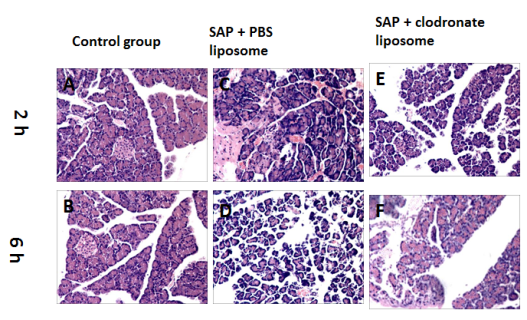 Figure 1 Pathological changes in the pancreas. The pancreas of rats in the C group showed no morphological changes (A, B). Significant inflammatory cell infiltration was observed in the P group (C, D). Mild pancreatic edema, hemorrhage, and inflammatory cell infiltration were observed in the T group (E, F). Original magnification: × 200. Sap: severe acute pancreatitis; PBS: phosphate-buffered saline.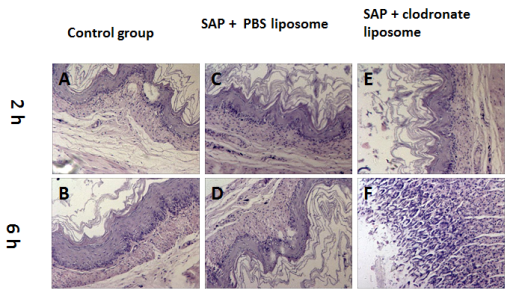 Figure 2 Morphological changes in the gastric mucosa. Gastric sections with normal mucosa, histopathologically graded as 0–1 (A, B). A gastric section with gastric gland cell lesioning, histopathologically graded as 3 (C). Gastric sections with mucosa necrosis, histopathologically graded as 3-4 (C, D). Slightly damaged gastric mucosa was observed in the group treated with drug-containing liposomes (E, F). Original magnification: × 200. Sap: severe acute pancreatitis; PBS: phosphate-buffered saline. 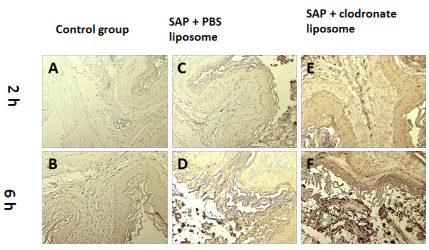 Figure 3 Terminal deoxynucleotidyl transferase dUTP nick end labeling analysis of apoptosis in each group. Apoptosis was not observed in the gastric mucosa of the C group (A, B). The apoptotic cell indices of the mucosal cells were higher in the T group (C, F) than in the P group (E, F), 2 and 6 h after induction of severe acute pancreatitis. Original magnification: × 200. Sap: severe acute pancreatitis; PBS: phosphate-buffered saline.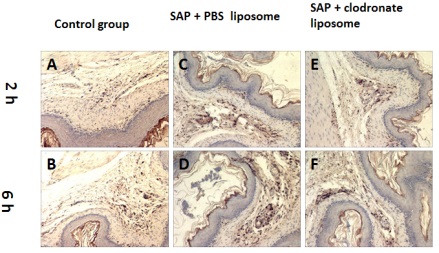 Figure 4 Number of macrophages observed in the gastric mucosa. Macrophages were detected immunohistochemically using anti-CD68 antibodies. CD68-positive cells were rarely seen in the control rats (A, B). Numerous CD68-positive cell clusters were observed in the P group (C, D). Fewer CD68-positive cells were observed in the T group compared with the P group (E, F). Original magnification: × 200. Sap: severe acute pancreatitis; PBS: phosphate-buffered saline. 